Copies to:	Registrar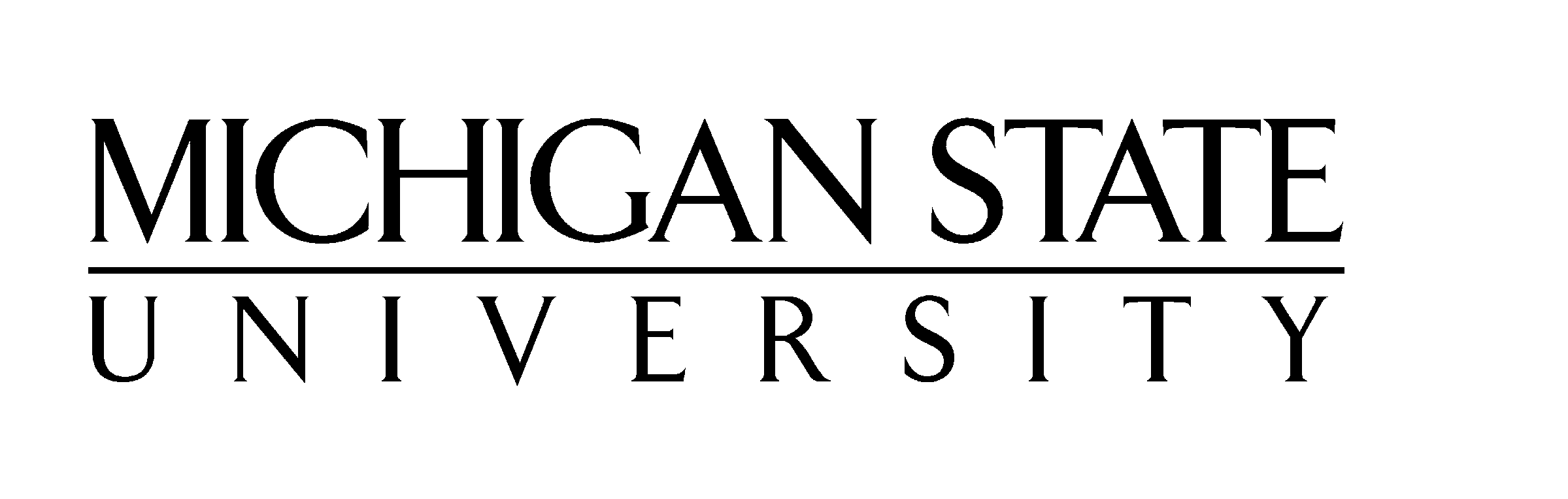 Dean DepartmentGuidance CommitteeStudentRECORD OF COMPREHENSIVE EXAMINATIONSforDOCTORAL DEGREE AND EDUCATIONAL SPECIALIST DEGREE CANDIDATESCheck if this is a re-examination because of expired time limits.Department of 	Student’s Name	Student Number 	Last, First Middle InitialTerm and Year of First Course Counted towards this Degree 	Result of Comprehensive Examinations:Examination DateField	Examiner(s)(MM-DD-YY)	Passed or FailedComments: OVERALL PASS or FAIL?  	Signed_________________________________________    ____________________            Major Professor / Advisor                                              DateSigned  	Chairperson of Examination Committee	DateSigned  	Director of Graduate Studies 	DateMSU is an Affirmative Action/Equal Opportunity Employer.	08/09